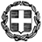     Μαρούσι,  13 - 9 - 2016     Δελτίο ΤύπουΗλεκτρονική εγγραφή επιτυχόντων στην Τριτοβάθμια εκπαίδευση με την ειδική κατηγορία των Ελλήνων Πολιτών της Μουσουλμανικής Μειονότητας της ΘράκηςΑπό το Υπουργείο Παιδείας, Έρευνας και Θρησκευμάτων ανακοινώνεται ότι η εγγραφή των επιτυχόντων με την ειδική κατηγορία των Ελλήνων Πολιτών της Μουσουλμανικής Μειονότητας της Θράκης στις Σχολές και τα Τμήματα της Τριτοβάθμιας Εκπαίδευσης για το Ακαδημαϊκό έτος 2016-2017, θα πραγματοποιηθεί κατά το διάστημα από 14 έως 21 Σεπτεμβρίου 2016. Η διαδικασία εγγραφής στην Τριτοβάθμια Εκπαίδευση θα πραγματοποιείται κατά το ανωτέρω διάστημα με αίτηση των επιτυχόντων για τη Σχολή ή το Τμήμα επιτυχίας τους μέσω ηλεκτρονικής εφαρμογής του Υπουργείου Παιδείας στην ηλεκτρονική διεύθυνση https://eregister.it.minedu.gov.gr, εισάγοντας τον ίδιο κωδικό πρόσβασης (password) που χρησιμοποίησαν για την εισαγωγή τους στην ηλεκτρονική εφαρμογή του Μηχανογραφικού Δελτίου. Η εφαρμογή θα βρίσκεται σε λειτουργία από το μεσημέρι της 14ης Σεπτεμβρίου 2016.Για την πρόσβαση στην ηλεκτρονική εφαρμογή οι σχολικές μονάδες θα παρέχουν υποστήριξη στους επιτυχόντες όσον αφορά τους κωδικούς πρόσβασης, ενώ μετά την είσοδο στην εφαρμογή θα υπάρχει διαθέσιμο αναλυτικό εγχειρίδιο χρήσης για τη διευκόλυνσή τους. Μέσα από την ηλεκτρονική εφαρμογή οι επιτυχόντες, στην περίπτωση που έχουν εγγραφεί από προηγούμενο έτος σε Σχολή ή Τμήμα της Τριτοβάθμιας Εκπαίδευσης, θα δηλώνουν τη Σχολή ή το Τμήμα στο οποίο είναι ήδη εγγεγραμμένοι και θα αιτούνται ταυτόχρονα τη διαγραφή τους, προκειμένου να ολοκληρωθεί η εγγραφή στη νέα Σχολή ή στο νέο Τμήμα. Η αίτηση εγγραφής των επιτυχόντων μέσω της ηλεκτρονικής εφαρμογής του Υπουργείου Παιδείας ενέχει χαρακτήρα Υπεύθυνης Δήλωσης. Οι επιτυχόντες μετά την είσοδο στην εφαρμογή θα καλούνται να συμπληρώσουν τον Αριθμό Μητρώου Κοινωνικής Ασφάλισής τους (ΑΜΚΑ), ο οποίος θα επιβεβαιώνεται μέσω διαλειτουργικότητας με το Εθνικό Μητρώο ΑΜΚΑ. Αν τα ατομικά στοιχεία που εμφανίζονται προσυμπληρωμένα στην εφαρμογή δεν συμφωνούν με τα στοιχεία της αστυνομικής ταυτότητας ή του διαβατηρίου, τότε οι επιτυχόντες πρέπει να προβούν στην άμεση διόρθωση και ενημέρωση των λανθασμένων στοιχείων τους στα συστήματα του Εθνικού Μητρώου ΑΜΚΑ, μέσω σχετικής αίτησής σε οποιοδήποτε ΚΕΠ. Ο επιτυχών, αφού ελέγξει την ορθότητα των προβαλλόμενων τροποποιημένων στοιχείων, θα πρέπει να ολοκληρώσει την ηλεκτρονική εγγραφή του εντός της προβλεπόμενης προθεσμίας.Για την ολοκλήρωση της εγγραφής τους, οι εισαχθέντες στην Τριτοβάθμια Εκπαίδευση με την ειδική κατηγορία των Ελλήνων Πολιτών της Μουσουλμανικής Μειονότητας της Θράκης, οφείλουν στο ίδιο διάστημα υποβολής της αίτησης ηλεκτρονικής εγγραφής (14 έως 21/09/2016) να αποστείλουν με ταχυμεταφορά (courier) ή να καταθέσουν αυτοπροσώπως στη γραμματεία του Τμήματος / Σχολής επιτυχίας τους  τη σχετική βεβαίωση ότι είναι εγγεγραμμένοι στα δημοτολόγια Δήμου του Νομού Ξάνθης, Ροδόπης ή  Έβρου. Αν έχουν μετεγγραφεί σε άλλο Δήμο άλλης περιοχής  τότε πρέπει να αποστείλουν ή καταθέσουν αυτοπροσώπως, όπως παραπάνω, βεβαίωση του συγκεκριμένου Δήμου από την οποία να προκύπτει ότι μετεγγράφηκαν σ΄ αυτόν, από Δήμο των ανωτέρω Νομών.  Οι εγγραφέντες για να έχουν πρόσβαση στις ακαδημαϊκές υπηρεσίες της κάθε Σχολής και Τμήματος, θα πρέπει να επιδείξουν στη Γραμματεία του Τμήματος ή της Σχολής αστυνομική ταυτότητα ή διαβατήριο, προκειμένου να γίνει η ταυτοπροσωπία τους. Σε κάθε περίπτωση, η Γραμματεία δύναται να ζητήσει συμπληρωματικά δικαιολογητικά από τους εγγραφέντες.Για τις Ανώτερες Σχολές Τουριστικής Εκπαίδευσης, η προθεσμία και η διαδικασία εγγραφής των επιτυχόντων θα καθοριστεί και θα πραγματοποιηθεί από το αρμόδιο Υπουργείο.Επισημαίνεται ότι όλες οι ανωτέρω διαδικασίες εγγραφής ολοκληρώνονται είτε από τους ίδιους τους επιτυχόντες ή από νομίμως εξουσιοδοτημένο από αυτούς πρόσωπο.